中國測量工程學會測量工程論文獎競賽辦法107.07.28第四十二屆第6、7次理監事聯席會議修訂通過競賽目的：中國測量工程學會（以下簡稱本會）為鼓勵促進測量工程相關主題學術論文研究，特訂定『測量工程論文獎』論文競賽辦法（以下簡稱本辦法），得獎特優論文將推薦參與『中國工程師學會詹天佑論文獎』競賽。參賽資格：測繪相關學術單位、研究單位、機關、業界公司或個人皆可報名，論文需於競賽前一年度內完成且尚未於正式期刊發表者。論文主題：攝影測量及遙感探測、空間資訊分析技術整合、大地測量、變形測量、移動測繪系統應用、空載光達及地面雷射掃瞄系統、國土測繪管理、重力測量與全球變遷、地層下陷監測防治及測繪組織與教育發展或測繪相關等。競賽籌辦：由本會學術委員會擔任召集，並得邀請本會理監事若干人組成「競賽籌劃工作小組」，負責競賽及評審相關事宜。競賽日期以配合本會研討會及會員大會召開日期為主。邀請本會個人、團體會員或國內外專業團體贊助競賽獎金，成立專款專用競賽基金帳戶。競賽活動：由「競賽籌劃工作小組」就本會相關之產官學研各界中，邀請具有傑出成就或豐富經驗之若干位專家學者，擔任論文競賽類之評審委員。入選競賽者，須依公開競賽規則自行設計展示內容，展示方式除口頭發表外，另可輔以壁報、投影片、書面、實體或電腦顯示等。展示場地原則僅提供網路資源及電腦投影機等設備，其他設備應由競賽者自行準備。競賽評審委員於公開競賽活動當天，應參與完成所有組別口頭發表之成果，並進行評分。競賽評審：初選：以文件審查為之，競賽者之分數佔30％，擇優參與公開競賽（複選）。複選：以口頭發表為之，競賽者之分數佔70％。 決選：分別依初選、複選分數合計，評定決選之總成績，並核予各類組特優獎一名、優等獎一名、以及佳作獎二名；惟各獎項名額，可視競賽參與篇數多寡進行情況調整之。競賽獎勵：評選出「特優」、「優等」、「佳作」等獎項之優秀論文，於會員大會公布論文競賽結果並頒發獎狀。其他規定：本會對得獎及投稿論文，保有出刊或推薦發表之優先權利，並將於本會該年年會或研討會結束後，彙整於該年度「測量工程」期刊出版。得獎論文若推薦參與『中國工程師學會 詹天佑論文獎』競賽者，代表作者除需具有本會會員身分外(可於得獎後再行加入亦可)，並需滿足『中國工程師學會 詹天佑論文獎』之規定。本辦法自發布日起施行。中國測量工程學會測量工程論文獎競賽辦法報名表及切結書測量工程論文競賽撰寫格式，論文中文標題(字型16號字，粗體，置中)英文論文標題(字型16號字，置中)         中文作者名稱(12號字，置中)     中文作者名稱(12號字，置中)       英文作者名稱(12號字，置中)1     英文作者名稱(12號字，置中)2中文摘要(14號字，粗體，置中)     中文摘要內容不超過500字，字型大小為12號字。關鍵字：字型大小為12號字，靠左對齊。英文摘要(14號字，粗體，置中)    英文摘要內容不超過500字，字型大小為12號字。關鍵字：字型大小為12號字，靠左對齊。此頁以不超過一頁為原則前言(粗體，16號字)主標題順序為一、二、三…，置中對齊，採16號字、粗體，主題標題均須上前後空0.5列；子標題順序為1.1、2.1、3.1…，次子標題順序為1.1.1、2.2.1、3.3.1…，採14號字、粗體、靠左對齊。請勿勾選「文字格線被設定時，貼齊格線」。內文(粗體，16號字)2.1邊界設定請以Microsoft Word軟體繕打，採直式A4紙張由左向右橫向書寫，邊界預設值上下左右各為2.5cm。2.2內文字體為12號字，左右對齊，段落首行縮排2字元。段落間距與前、後段距離皆為0行，行距：固定行高23點，且請勿勾選「文字格線被設定時，貼齊格線」。2.3字數全文字數以8,000字為限，中文字型採標楷體，英文字型為Times New Roman，頁數至多15頁。2.4圖表及公式圖形、表格及公式請依先後次序標號，並將圖形之說明撰寫於圖形之正下方，表格說明撰寫於表格之上方。所附圖表請務必清晰並註明正確之單位。圖表的位置請放置在每欄的上方或下方，避免放在中間，較大的圖表可以橫跨兩欄。圖 1為圖形及圖形說明之範例。表 1為表格及表格說明之範例。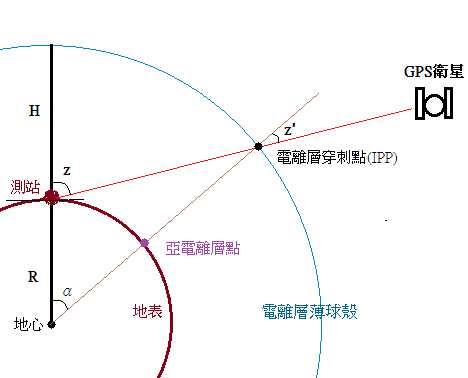 圖1 電離層單層模型圖(Schaer, 1999)表1 相對提升精度之成果參考文獻(粗體，16號字)參考文獻之排序以姓名筆劃順序為依據，中文文獻資料在前，英文文獻資料在後。作者英文姓名之書寫，以姓在前，名縮寫在後。例如：黃○○（2007），利用CHAMP衛星資料計算低階重力係數之時間變化，測量工程，第○○卷，第○○期，第37-58頁。Li H., Dang Y., Bei J., and Yang F. (2013), “Research on spatiotemporal unification of BDS/GPS/GLONASS multi-mode fusion navigation and positioning,” Institute of Geodesy and Geodynamics, Chinese Academy of Surveying and Mapping, Beijing, China, pp.73-78.單位名稱(學術單位、研究單位、公司、機關)論文作者姓名代表人電子信箱代表人聯絡電話代表人聯絡地址論文名稱中文：英文：中文：英文：論文作者（序號）姓名學術或服務機構單位名稱作者聲明：本論文未曾公開發表，未同時一稿多投，且為原創性作品，未侵犯他人著作權。如有違反，責任由作者自行負責。本會對得獎論文，保有出刊或推薦發表之優先權利，並承諾得獎後兩個月內依「測量工程」期刊格式修改並送交「測量工程」編輯委員會審核後出刊。     □同意   代表人簽名：                            年   月   日作者聲明：本論文未曾公開發表，未同時一稿多投，且為原創性作品，未侵犯他人著作權。如有違反，責任由作者自行負責。本會對得獎論文，保有出刊或推薦發表之優先權利，並承諾得獎後兩個月內依「測量工程」期刊格式修改並送交「測量工程」編輯委員會審核後出刊。     □同意   代表人簽名：                            年   月   日作者聲明：本論文未曾公開發表，未同時一稿多投，且為原創性作品，未侵犯他人著作權。如有違反，責任由作者自行負責。本會對得獎論文，保有出刊或推薦發表之優先權利，並承諾得獎後兩個月內依「測量工程」期刊格式修改並送交「測量工程」編輯委員會審核後出刊。     □同意   代表人簽名：                            年   月   日2013/08/28~08/31連續四天平均值比較之相對提升精度之成果2013/08/28~08/31連續四天平均值比較之相對提升精度之成果2013/08/28~08/31連續四天平均值比較之相對提升精度之成果改正模式站名相對提升精度%使用單頻L1觀測量(加入全球電離層模型)GS2350使用單頻L1觀測量(加入全球電離層模型)GS3754使用單頻L1觀測量(加入全球電離層模型)GS3852使用單頻L1觀測量(加入城市級電離層模型)GS2359使用單頻L1觀測量(加入城市級電離層模型)GS3747使用單頻L1觀測量(加入城市級電離層模型)GS3851